Publicado en Ciudad de México  el 31/12/2018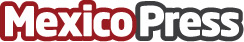 La Clínica Dental cumple con las normas de sanidad establecidas por COFEPRISMás de 400 clínicas no cumplen las normas de sanidad en la Ciudad De México. Cofepris es la instancia encargada de revisar que los consultorios cumplan con las normas para no dañar a los pacientesDatos de contacto:Alejandra PérezComunidad mexicana enfocada en crear una experiencia diferente p5519594802Nota de prensa publicada en: https://www.mexicopress.com.mx/la-clinica-dental-cumple-con-las-normas-de Categorías: Medicina Sociedad Recursos humanos Ciudad de México Odontología http://www.mexicopress.com.mx